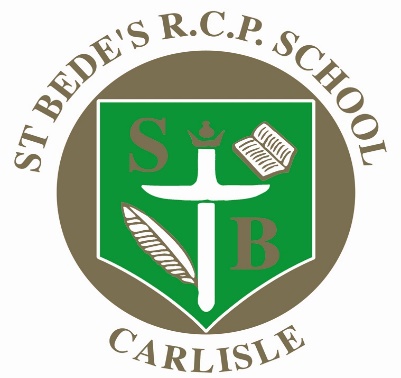 Dear Candidate,On behalf of the Governing body, I thank you for your interest in becoming the headteacher of St Bede’s RC Primary School. We are a 1FE voluntary aided school on the west of the city of Carlisle. We are at the heart of the community and have close links with the church. Our present headteacher will retire at the end of the current school year after many successful years with us. We are looking to appoint an individual who can build on the current successes and lead the school into its next phase, bringing fresh ideas to continue the drive forward whilst putting our children at the heart of everything they do.The Governors have worked with the staff and the children to put this pack together to give you a taste of our fantastic school. We are a friendly school family where our children are valued, given every opportunity to learn and experience life. The children are challenged to grow both academically and personally and are encouraged to reach their full potential. We hope this pack and the school website will provide you with all the information you need to apply for the post as well as a clear sense of our vision, aims and priorities.If you feel you possess the right qualities, please submit your application by the closing date. We also urge you, if you can, to visit our school to see our children and staff at work and ask any questions you may have. We would love to show you round our vibrant and friendly school. Yours sincerely,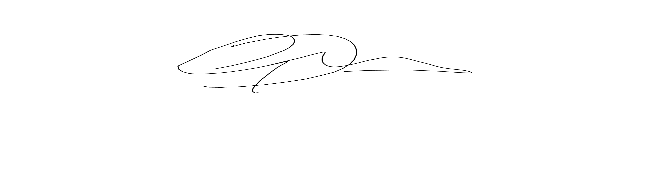 Mr Grant DennyChair of Governors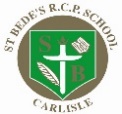 St Bede’s RC Primary School – Living and Learning with ChristSt Bede’s is located on the West of the city of Carlisle. The school is at the heart of the community with around 231 pupils from 3- 11 years old. The school is located behind St Bede’s church and values its status as a church school, welcoming pupils and families of all faiths and denominations. There are currently 231 children on roll. The distribution is as follows Nursery: 22		Year 1: 30 		Year 3: 30 		Year 5: 30Reception: 29 		Year 2: 30 		Year 4: 30 		Year 6: 30There are nine full-time teachers and 3 part-time teachers, plus another 1 part-time tutoring, as well as a host of support staff some of whom specialise with our SEND children. The support for SEND children is excellent, not just from dedicated staff, but from all the children in the school. There is a positive mutual benefit in learning together.The Governing Body has a good spread of skills and a range of very experienced and very new governors, both from the local community and further afield! Financially the school is in a sound position92% of parents think the school is welcoming and they find it easy to contact their child’s teacher.  Parent survey January 2023 ‘Staff at St Bede’s provide a safe and caring haven for pupils. Pupils enjoy school. They get on very well together.’ Ofsted October 2019 ‘Good’ ‘Inspection finds that the extent to which the pupils contribute to and benefit from the Catholic life of the school is Outstanding’ Section 48 June 2022 ‘Good’   Reading for pleasure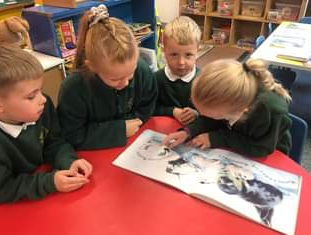 Muddy Boots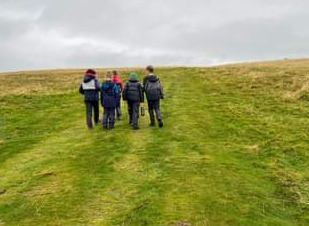 Music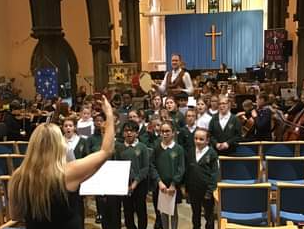 Application Process and Timescale Appointment to start 1st September, 2023 Further documents are as follows:Appendix 1: Advert Appendix 2: Job DescriptionAppendix 3: Person Specification Applications to be received by: 	Wednesday 8th March 2023 (by 12 noon)Shortlisting: 				13th March 2023Interviews: 				23rd & 24th March 2023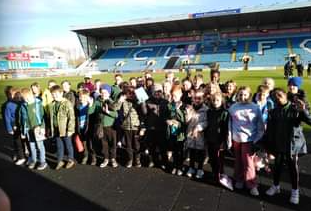 Appendix 1 – AdvertHeadteacher Required for September 2023St Bede’s RC Primary School, Carlisle, Cumbria, CA2 7DSPay ScaleGroup 2 Leadership Pay Range (£55,360 - £64,225)We are looking to appoint an inspirational and forward-thinking Headteacher for September 2023 who would thrive and enjoy leadership and teaching at our school. We are a 1FE voluntary aided school on the West of the city of Carlisle. We are at the heart of the community and have close links with the church.Our present headteacher will retire at the end of the current school year after many successful years with us and we are looking to appoint an individual who can build on their success and lead the school forward into its next phase.About our SchoolWe want St Bede’s to be a happy, healthy, and caring school – a school in which all individuals are valued and respected.A school where Jesus Christ is at the centre of all that we do and say.A school that provides a high quality and inclusive education and encourages everybody to reach their full potential in whatever they attempt.A school where all of our children feel safe, secure and know how to cope with success and failure.A school where we encourage our children to become responsible citizens of the future.What skills and experience we're looking forA practising Catholic with a commitment to Roman Catholic Education and ethos.An experienced leader dedicated to achieving excellence in all aspects of school life.A strategic thinker who can shape and implement our vision and raise standards and achievement for all pupils and staff.A passionate advocate who inspires the highest quality of teaching and learning for pupils of all abilities.An excellent communicator who will build on the strong relationships in our whole community.Have a deep knowledge and understanding of the curriculum.Able to prepare reports and present to the Governing Body members.What the school offers its staffThe opportunity to lead a well-regarded Catholic school with high ambitions for the future.An outstanding team of talented staff who enjoy working together.Pupils with excellent behaviour, attendance and overall wellbeing who are proud of their school.A supportive and dedicated governing board.A strong school spirit and community.Applications received by: Wednesday 8th March 2023 (by 12 noon). Completed applications should be e-mailed to secretary@stbedes.cumbria.sch.uk

Shortlisting: 13th March 2023
Interviews: 23rd & 24th March 2023Commitment to safeguardingSt Bede’s RC Primary School is committed to the safeguarding of its pupils and expects all staff and volunteers to share this commitment. The successful applicant will be appointed on the completion of an enhanced DBS check and receipt of professional references. Please note that in line with Keeping Children Safe in Education 2022 an online search will be carried out as part of our due diligence on shortlisted candidates.Arranging a visit to St Bede’s RC Primary School, CarlisleTo arrange a visit email secretary@stbedes.cumbria.sch.uk or phone 01228 528274A pack with details of the school and application process can be found on the school website https://www.stbedes.cumbria.sch.uk/Appendix 2 – Job Description Headteacher Job DescriptionCatholic Voluntary Aided SchoolsSt Bede’s RC Primary School, CarlisleIntroductionThe school has been designated by the Secretary of State as a school with a religious character. Its Instrument of Government states that it is part of the Catholic Church and is to be conducted as a Catholic school in accordance with Canon Law, the teachings of the Catholic Church and the diocesan trust deed.  At all times the school is to serve as a witness to the Catholic faith in Our Lord Jesus Christ. The post is therefore reserved for a practising Catholic who can show by example and from experience that he or she will ensure that the school is distinctively Catholic in all its aspects.This appointment is made by the governing board of the school and is subject to the terms of the Catholic Education Service contract signed with the governors as employers; the current conditions of service for Headteacher contained in the School Teachers’ Pay and Conditions document as well as all other current education and employment legislation and statutory guidance. This job description is based on the key areas identified in the National Standards for Headteacher (2020). These standards are in turn built upon the Teaching Standards (2012) which apply to all teachers, including Headteacher.The governing body and the diocese acknowledge the importance of the role of the Catholic Headteacher and will actively offer continuing support, encouragement, affirmation and realistic challenge to the successful candidate.The governing board is committed to safeguarding and promoting the welfare of children and young people.  The Headteacher must ensure that the highest priority is given to following the guidance and regulations relating to safeguarding and child protection.  Appointment is conditional upon receipt of satisfactory Disclosure and Barring Service (DBS) checks in relation to criminal and child protection matters.  A.  The Core Purpose of the HeadteacherThe core purpose of the Headteacher is to provide professional leadership and management of the school. This will promote a secure foundation from which to achieve high standards in all areas of the school’s work. To gain this success, a Headteacher must establish high quality education by effectively managing teaching and learning and using personalised learning to realise the potential of all pupils. The Headteacher must establish a culture that promotes excellence, equality and high expectations of all pupils. This will include ensuring that religious education is in accordance with the teachings, doctrines, discipline and general and particular norms of the Catholic Church.The ‘preferred future’, expressed in the strategic vision and development of a Catholic school, stems from the educational mission of the Church, which is reflected in the school’s mission statement and school improvement plan.The Headteacher, working with the governing board and others, is expected to draw on the person, life and teachings of Jesus Christ to create a shared vision and strategic plan, which inspires and motivates pupils, staff and all other members of the community. The vision should explore Gospel values, core educational values and moral purpose and be inclusive of stakeholders’ values and beliefs.The Headteacher is the leading professional in the school. Accountable to the governing board, the Headteacher provides vision, leadership and direction for the school and ensures that it is managed and organised to meet its aims and targets. The Headteacher, working with others, is responsible for evaluating the school’s performance to identify the priorities for continuous improvement and raising standards; ensuring equality of opportunity for all; developing policies and practices; ensuring that resources are efficiently and effectively used to achieve the school’s aims and objectives and for the day-to-day management, organisation and administration of the school.The Headteacher, working with and through others, secures the commitment of the wider community to the school by developing and maintaining effective partnerships with, for example, schools, other services and agencies for children, parishes, the diocese, the local authority, higher education institutions and employers. Through such partnerships and other activities, the Headteacher play a key role in contributing to the development of the education system as a whole and collaborating with others to raise standards locally.Drawing on the support provided by members of the school community, the Headteacher is responsible for creating a productive learning environment which is engaging and fulfilling for all pupils. B.	The Headteacher Standards 2020The Headteacher will:Recognise the authority of the bishop in relation to the provision of education in the diocese and work within the school and parish community to create and promote an educational vision and values for the school which take account of the school’s Catholic mission and of the diversity, values and experiences of the school and the community it serves.Hold and articulate clear Catholic values and moral purpose focused on providing a world-class education for the pupils they serve and reflecting the Catholic foundation of the school.Demonstrate optimistic personal behaviour, positive relationships and attitudes towards their pupils and staff, and towards parents, governors and members of the local church and wider community.Lead by example, with integrity, creativity, resilience, and clarity, drawing on their scholarship, expertise and skills and that of those around them.Sustain wide, current knowledge and understanding of education and school systems locally, nationally and globally, and pursue continuous professional development that reflects the needs of a Catholic school.Work with political and financial astuteness, within a clear set of principles centred on the school's Catholic vision, ably translating local, national and diocesan policy into the school's context.Communicate compellingly the school’s vision and drive the strategic leadership, empowering all pupils and staff to excel thus ensuring a culture of high staff professionalism.In accordance with the school’s Catholic ethos, the Headteacher will:Demand ambitious standards of achievement and attendance for all pupils, overcoming disadvantage and advancing equality, instilling a strong sense of accountability in staff for the impact of their work on pupils' outcomes. Ensure high quality personal, social, health education and citizenship in accordance with the teachings and doctrines of the Catholic Church. Ensure quality provision for pupils’ spiritual, moral, social and cultural education in line with the distinctive Catholic nature, purpose and aims of the school.Secure excellent teaching through an analytical understanding of how pupils learn and of the core features of successful classroom practice and curriculum design, leading to rich curriculum opportunities and pupils' well-being, taking full account of the school’s Catholic foundation.Establish an educational culture of "open classrooms" as a basis for sharing best practice within and between schools, drawing on and conducting relevant research and robust data analysis.Create an ethos based on Catholic values within which all staff are motivated and supported to develop their own skills and subject knowledge, and to support each other. Identify emerging talents, coaching current and aspiring leaders in a climate where excellence is the standard, leading to clear succession planning. Hold all staff to account for their professional conduct and practice.In accordance with the school’s Catholic ethos, the Headteacher will:Ensure that the school's systems, organisation and processes are well-considered, efficient and fit for purpose, upholding the principles of transparency, integrity and probity within the Catholic context.Ensure arrangements for the daily Act of Collective Worship and the spiritual life of the school. Ensure the diocesan policy for Religious Education is fulfilled.Provide a safe, calm and well-ordered environment for all pupils and staff, focused on safeguarding pupils and developing their exemplary behaviour in school and in the wider society.Establish rigorous, fair and transparent systems and measures for managing the performance of all staff, addressing any under-performance, supporting staff to improve and valuing excellent practice. Welcome strong governance and actively support the governing body to understand its role and deliver its functions effectively – in particular its functions to set school strategy and hold the Headteacher to account for pupil, staff and financial performance.Exercise strategic, curriculum-led financial planning to ensure the equitable deployment of budgets and resources, in the best interests of pupils' achievements, the school's sustainability and its Catholic character. Distribute leadership throughout the organisation, forging teams of colleagues who have distinct roles and responsibilities and hold each other to account for their decision making. Working in a spirit of collaboration to secure Catholic principles of equity and entitlement, the Headteacher will:Create an outward-facing school which works with other schools, organisations and the local community, in a climate of mutual challenge, to champion best practice and secure excellent achievements for all pupils. Build a school culture and curriculum based on Gospel values, the teaching of Jesus Christ and the Catholic Church, which take account of the richness and diversity of the school’s communities.Develop effective relationships with fellow professionals, colleagues in other public services, parents/carers and the parish community to improve academic and social outcomes for all pupils.Challenge educational orthodoxies in the best interests of achieving excellence, harnessing the findings of well-evidenced research to frame self-regulating and self-improving schools.Shape the current and future quality of the teaching profession through high quality training and sustained professional development of all staff.In the context of the school’s Catholic ethos, model entrepreneurial and innovative approaches to school improvement, leadership and governance, confident of the vital contribution of internal and external accountability.Inspire and influence others, within and beyond schools, to believe in the fundamental importance of education in young people's lives and to promote the value of education especially within a Catholic context.Headteacher responsibility for the Breakfast & After School ClubsWorking in a spirit of collaboration with the Governing Board of St Bede’s, the headteacher will oversee the strategic leadership and management of the extended day provision offered by St Bede’s School Breakfast Club on behalf of the Governing Board. To include and not limited to: Act as line manager and appraiser for the supervisor of the Breakfast Club, and delegating and monitoring the appraisal process for other staff members. Oversee financial matters and the systems of funding the settings; this includes reviewing the income and expenditure, ensuring the business model continues to be viable and advising Governors if changes are required e.g. a rise in the fees. Overseeing financial plans for families in arrears. Lead on recruitment of staff, ensuring that at least one member of every selection panel has undertaken appropriate Safer Recruitment training within the last 5 years. Monitor and evaluate the effectiveness of the provision, ensuring that action plans are evaluated regularly, and that staff can access appropriate training opportunities including Safeguarding. Ensure that school-based policies are shared with extended provision staff and specific policies for the extended day provision are implemented as necessary.This job description forms part of the contract of employment of the person appointed to the post. It reflects the position at the present time only and may be reviewed in negotiation with the employee in the future. The appointment is subject to the current conditions of employment in the School Teachers’ Pay and Conditions Document as they relate to Headteacher.Appendix 3Person Specification/Selection Criteria forHeadteacher at St Bede’s RC Primary SchoolThe school’s Instrument of Government states that it is part of the Catholic Church and is to be conducted as a Catholic school in accordance with Canon Law, the teachings of the Roman Catholic Church and the Trust Deed of the Diocese of Lancaster. At all times the school is to serve as a witness to the Catholic Faith in Our Lord Jesus Christ. The post therefore requires a practising Catholic who can show by example and from experience that he or she will ensure that the school is distinctively Catholic in all its aspects.St Bede’s RC Primary School is committed to safeguarding and promoting the welfare of children and young people and expects all staff to share this commitment.The applicant will be required to safeguard and promote the welfare of children and young people.Source Key: 	A = Application Form I = Interview R = References CC = Checking CertificatesNote: Candidates failing to meet any of the essential criteria will automatically be excluded[A] Faith CommitmentTo be able to demonstrate their knowledge and understanding of the following in the context of a Catholic school.[B] Qualifications[C] Professional Development[D] School leadership and management experience[E] Experience and knowledge of teaching[F] Professional Attributes[G] Professional Skills(Based on the National Standards for Headteachers 2020)The headteacher is expected to have a good knowledge of the National Standards for Headteachers (2020) upon which the job description is based and be willing to work towards the achievement of these standards. In addition, the Headteacher will be expected to work with the governors to set annual personal objectives within the framework of these standards:Culture and EthosCurriculum and TeachingOrganisational effectiveness including Governance and AccountabilityCandidates are therefore asked to structure their supporting statement under the above headings[H] Personal QualitiesAll of the following are considered essential for the post and will be assessed through interview and reference:Continue to promote the school's strong educational philosophy and valuesInspire, challenge, motivate and empower teams and individuals to achieve high goalsDemonstrate personal enthusiasm and commitment to leadership aimed at making a positive difference to children and young peopleBuild and maintain quality relationships through interpersonal skills and effective communicationDemonstrate personal and professional integrity, including modelling values and visionManage and resolve conflictPrioritise, plan and organise themselves and othersThink analytically and creatively and demonstrate initiative in solving problemsBe aware of their own strengths and areas for development and listen to, and reflect constructively and act upon as appropriate, feedback from othersDemonstrate a capacity for sustained hard work with energy and vigourUphold the 7 Nolan principles of public life [I]	Confidential References and ReportsThe governors reserve the right in exceptional cases to seek additional references from other former employees where this seems appropriate.[J]	Application Form and Supporting StatementThe form must be fully completed.  The supporting statement should be clear, concise and related to the specific post, following the guidance outlined in section G above. Completed applications, along with a personal statement of no more than 1300 words (font size 12), should be e-mailed to secretary@stbedes.cumbria.sch.uk
The CESEW Leadership Application Form must be fully completed. The supporting statement should not exceed 1300 words in length, be clear, concise and related to the post and setting applied for.1. Culture and EthosThe strategic direction and development of the school stem from the educational mission of the Church.  The Headteacher will ensure that his/her leadership demonstrates commitment to promoting and developing the school’s distinctive Catholic identity through the search for excellence in all area of this work.Critical to the role of headship is working with the governing board and others to create a shared vision and strategic plan which inspires and motivates pupils, staff and all other members of the school community. This vision should express core educational values and moral purpose and be inclusive of stakeholders’ values and beliefs.2. Curriculum and TeachingIn a Catholic school the Headteacher leads a learning community rooted in Catholic belief and principles. The search for excellence is given expression in learning and teaching which recognise pupils’ individual worth as made in the image and likeness of God. The Headteacher will lead the school community in promoting positive attitudes to learning amongst pupils and staff which stem from Christ’s vision for humanity.The Headteacher has a central responsibility for raising the quality of teaching and learning and for pupils’ achievement. This implies setting high expectations and monitoring and evaluating the effectiveness of learning outcomes. A successful learning culture will enable pupils to become effective, enthusiastic, independent learners, committed to life-long learning.3.  Organisational effectivenessIn the Catholic school all deployment of staff, finance, material resources, time and energy should promote the common good of the community in accordance with the school’s Mission Statement.The Headteacher needs to provide effective organisation and management of the school and seek ways of improving organisational structures and functions based on rigorous self-evaluation. The Headteacher should ensure that the school and the people and resources within it are organised and managed to provide an efficient, effective and safe learning environment. These management responsibilities imply the re-examination of the roles and responsibilities of those adults working in the school to build capacity across the workforce and ensure resources are deployed to achieve value for money.    The Headteacher should manage themselves and their relationships well. Headship is about building a professional learning community which enables others to achieve. Through performance management and effective continuing professional development practice, the Headteacher supports all staff to achieve high standards. To equip themselves with the capacity to deal with the complexity of the role and the range of leadership skills and actions required of them.  The Headteacher should be committed to their own continuing professional development.    The Headteacher should work in partnership with others. In a Catholic school the Headteacher is responsible for the mission of the school to the local and wider Catholic community and beyond. He/she will collaborate with the parish and other Catholic organisations as well as with the wider educational community for the benefit of the school’s community and others. He/she will demonstrate a belief that community and school are interdependent and that engagement with the community promotes school development.The Headteacher should commit to engaging with the internal and external school community to secure equity and entitlement. The Headteacher should collaborate with other schools in order to share expertise and bring positive benefits to their own and other schools. The Headteacher should work collaboratively at both strategic and operational levels with parents and carers and across multiple agencies for the wellbeing of all children. The Headteacher shares responsibility for leadership of the wider educational system and should be aware that school improvement and community development are interdependent.EssentialDesirableSourcePractising CatholicEA/I/RInvolvement in parish communityDA/I/REssentialDesirableSourceLeading school worshipEA/IWays of developing religious education and worshipEA/IA commitment to strategic thinking and planning that builds, communicates and carries forward a coherent and shared vision for the Catholic ethos of the schoolEA/IHow relationships should be fostered and developed between the school, parish and its community and the Diocese of Lancaster. Also how to implement the Bishop’s vision in moving forward to join the Mater Christi Catholic Multi Academy TrustEA/IHas completed the Catholic Leadership Programme or equivalent or has a commitment to do soDA/I/CCEssentialDesirableSourceQualified teacher statusEA/CCDegreeEA/CCCCRS/CTC or commitment to obtaining the certificateEA/CCEssentialDesirableSourceEvidence of appropriate professional development for the role of headteacherEAEvidence of recent leadership and management professional developmentEAUp to date safeguarding training and knowledge of legislation for the protection of young people EA/I/CCHas successfully undertaken Designated Safeguarding Lead trainingDA/I/CCEssentialDesirableSourceRecent successful leadership as a headteacherDA/I/RRecent successful leadership as a deputy headteacher or assistant headteacherDA/I/REvidence of successfully leading school improvementEA/I/Evidence of the application of strategies to review, implement, evaluate and improve learning and teachingEA/I/RExperience of curriculum leadership and developmentEA/I/RExperience of working constructively with parentsEA/I/RExperience of monitoring staff performanceDA/I/RExperience of effective budget management and financial analysisDA/I/RThe ability to provide advice and support to the Governing Board to enable it to meet its responsibilitiesEA/I/RAn understanding of strategic financial planning in relation to its contribution to school improvement, curriculum development and pupil achievementEA/I/RTo have experience of and ability to contribute to staff development across the primary range. (E.g. coaching, guiding, mentoring or training individuals or teams, leading INSET)EA/I/RAbility to demonstrate a good awareness of current national education policy and strategyEA/I/REssentialDesirableSourceSuccessful teaching of pupils in the primary phaseEA/I/RExperience of teaching in more than one school ?DA/I/RTo have a working and current knowledge and understanding of the Key Stages in the primary phaseEA/I/RDisplays commitment to the protection and safeguarding of children and young people, showing an awareness of legislation and working with other agencies where appropriateEA/I/RExperience of providing professional challenge and support to others through the appraisal processDA/I/RTo be able to effectively use data and assessment to raise standards/address weaknessesEA/I/RTo be able to exemplify how the needs of all pupils have been met through high quality teachingEA/I/REssentialDesirableSourceBe able to demonstrate an understanding, awareness and empathy for the needs of the pupils at the school and how these could be metEA/I/RBe able to demonstrate a clear rationale for behaviour management and a proven track record of the effective implementation of a range of behaviour management strategies EA/I/RTo have excellent written and oral communication skills (which will be assessed at all stages of the process)EA/ITo be a leader of learning demonstrating, promoting and encouraging outstanding classroom practiceEA/I/RShow a good commitment to sustained attendance at workEA/I/RA positive and supportive faith reference from a priest where the applicant regularly worships.EPositive recommendation from all referees, including current employer.EA supportive reference from the Local Authority, if possible, or a further supportive professional referenceE